Name: __________________________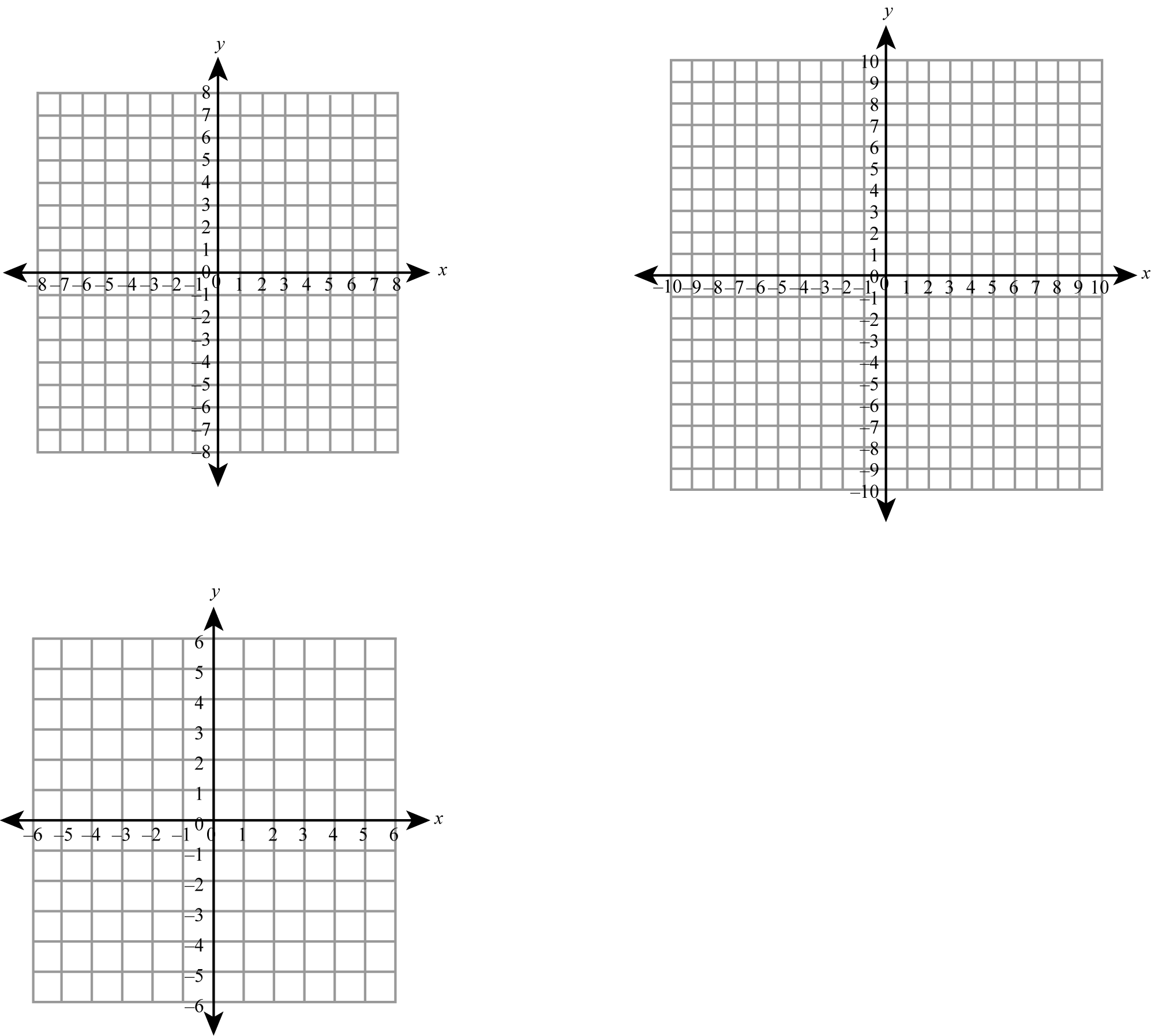 Figure A				                   		Figure BFigure C							Figure DFigure E						Figure FFigure G						Figure H